Godkendelse af dagsorden og referat (5 min.) Prioritering af kandidater til Jubilæumsfondens Pædagogiske Hæderspris til Universitetsledelsen (BE, kl. 13.05, 20 min.)
Punktet er lukket.KOT-Kommunikationsplan i relation til ansøgningsfrist via kvote 2 (BE, kl. 13.25, 15 min)
Kommunikationsplanen fastlægger mål, budskaber, medier/platforme, timing, talspersoner samt koordinering mellem fakulteterne i forbindelse med ansøgningsfristen via kvote 2.Drøftelse af AU’s kvote 2 optag (BE, kl. 13.40, 25 min)Bilag til punktet er lukkede.
UFU nedsatte den 27. november 2017 en administrativ arbejdsgruppe, der skulle kortlægge AU’s kvote 2 optag set fra ansøgernes perspektiv mhp. at skabe mere sammenhængende og transparente veje til optagelse på AU. Kortlægningen og diskussionsoplæg præsenteres for UFU mhp. drøftelse om muligheder for større transparens og stringens.Digitaliseringsstrategi – status til Universitetsledelsen (BE, kl. 14.05, 15 min.)
Udvalget for en status på digitaliseringsstrategien med henblik på efterfølgende orientering af Universitetsledelsen.Planlægningssystemet (KRTH, kl. 14.20, 10 min.)
Der gives en status for indførelse af fælles undervisnings- og eksamensplanlægningssystem.Endelig godkendelse af Fremdrift II-rapport (BE, kl. 14.30, 10 min)
Udvalget for Uddannelse blev på udvalgets møde d. 14. december 2017 forelagt en status på effekterne af Fremdriftsreformen indtil nu. Rapporten er blevet revideret på baggrund af Udvalgets bemærkninger, og Udvalget forelægges den tilrettede rapport til godkendelse.Kommende møder (kl. 14.40, 5 min.)
Udvalget gennemgår dagsordener for kommende møderStatus for akkrediteringsproces, EDU IT-satsning og strategisk rammekontrakt (BE, kl. 14.45, 5 min.)
Udvalget gennemgår status for arbejdet med akkrediteringsprocessen, EDU IT-satsningen samt den strategiske rammekontrakt.MeddelelserEventueltMøde den 23. februar 2018, kl. 13:00 – 15:00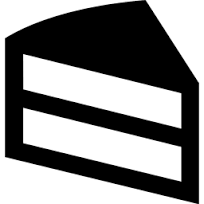 Lokale: Rektoratets mødelokaleMøde i Udvalget for UddannelseMedlemmer: Berit Eika (formand), Finn Borchsenius (ST), Charlotte Ringsted (HE), Niels Overgaard Lehmann (AR) og Per Andersen (BSS)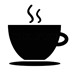 Sekretariatsunderstøttelse: Lajla Johansen, Bente Lynge HannestadØvrige: Kristian ThornGæster: Camilla Schrøder (punkt 3), Peter Bruun (punkt 5) og Lone Urbak (punkt 6)Afbud: Kirsten BrusgårdDagsorden